Mohammed Amer Sharif 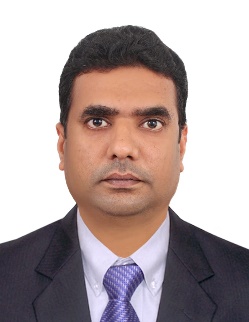 MBA - Sales ManagerMobile: +971-588606156 Email: amersharif9@gmail.com I have a clear, logical mind with a practical approach to problem-solving and a drive to see things through to completion. I have more than 13 years of experience in managing and leading teams across multiple sectors. I am eager to learn, I enjoy overcoming challenges, and I have a genuine interest in Business Management and making organizations successful.PROFESSIONAL SYNOPSIS•	A competent sales professional with 13 years 10 months of experience. •	Empowers a high-performing sales team.•	Sound understanding of market principles. •	Supervising team and product implementation.•	Decisions making for good judgment. •	Build excellent work relationships to achieve goals.•	Effective communication and making the best use of interpersonal.AREAS OF EXPOSURE	• Branch Management			• Sales Operation 	• Sales Process				• Time & staff management 	• B 2 B Sales					• B 2 C Sales  	• Analytical problem solverORGANISATIONAL SCANSales ManagerThe Earthy OnesDealer of w10 Sustainable Products Dubai |Dec 2021 To present Sales ManagerSALEH & ABDULAZIZ ABAHSAIN CO LTD (Authorized Dealer of FOTON, LUXGEN, YUTONG motors)  K.S.A│June 2018 to August 2021Train, manage and monitor the performance of the sales team.Design sales plan to achieve targets and to control expenses to exceed the company’s profit.Track each team member’s performance and ensure his team is delivering the desired result by KPI.Map potential customers generate leads and new opportunities to reach the desired target.Set an example for team members and act as a pillar to support them and stand by their Side.Maintaining good relationships with customers before and after-sales which improves revenue.Asst. Sales ManagerGULF ADVANTAGE AUTOMOBILE LLC.(Authorized Dealer for RENAULT motors) K.S.A │July 2015 to May 2018Assist plan and implementing sales strategies to reach targets.Coordinating with executives for day-to-day tasks, leads, orders, and payments.Track each team member’s progress by setting their targets weekly, monthly, and quarterly.Ensuring adequate company stock and monitoring clean and well-maintained work location.Act as a sales manager in case of emergency.Key Account ManagerABDUL FATAH IBRAHIM JULAIDAN COMPANY(Authorized Dealer for Chatella Baby Product & United Taste Food items) K.S. │April 2014 to June 2015Developing and managing a portfolio of Key Accounts.Achieving monthly sales targets by identifying and developing new customers.Ensuring high levels of customer satisfaction as well as up-sell and cross-sell potential. Within existing customers to maximize share of wallet.Coordinating pre-sales and post-sales follow-up.Achieving and exceeding weekly and monthly KPIs.Key Accounts Analysis.Monitoring market trends and providing regular competitor feedback.Asst. Sales ManagerWESTERN AUTO COMPANY LTD. (Authorized Dealer for FOTON & CMC motors) K.S.A │June 2011 to March 2014Coordinate with sales team to increase skills to achieve targets according to schedule.Perform duties by all applicable standard policies to promote a safe working environment.Manage weekly monthly and quarterly progress of each team member.Use software tools to create documents and excel sheets to track company stock.Working in tight deadlines and a fast-paced atmosphere to reach the assigned target.Sales ManagerADARSHA AUTOMOTIVES PVT. LTD. (Authorized Dealer SUZUKI Automotive) India│Sep 2007 to March 2011Managing organizational sales by developing a business plan that covers sales, revenue, and expense controls.Meeting planned sales goals.Setting individual sales targets with the sales team.Tracking sales goals and reporting results as necessary.Overseeing the activities and performance of the sales team.Coordinating with marketing on lead generation.The ongoing training of your salespeople.Developing your sales team through motivation, counseling, and product knowledge education.Promoting the organization and products.Understand our ideal customers and how they relate to our products.EDUCATIONAL HISTORYMBA (Master of Business Administration Specialization in marketing)(Kakatiya University Warangal, India) │May 2007B. Com (Company Secretary – Industries)(Kakatiya University Warangal, India) │June 2005TECHNICAL SKILLSTechnically proficient in Excel, Word, PowerPoint, Outlook, SAP & CRMPERSONAL DETAILS Age:			07th May 1982    Languages:		Arabic, English, Urdu, Hindi, and Telugu Marital Status:	Married Driving License:	KSA Driving License  Passport no.:		T9279076I hereby declare that the facts given above are genuine to the best of my knowledge and belief.Thanks and regards,     Mohammed Amer Sharif.